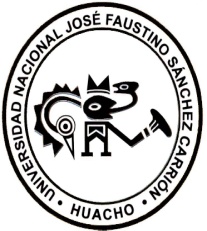 Universidad NacionalJosé Faustino Sánchez CarriónFACULTAD DE EDUCACIÓNSÍLABOINFORMACIÓN GENERALDepartamento Académico 		: Ciencias Sociales y HumanidadesEscuela				: E.A.P. Básica Científica Humanística Especialidades			 : CSyT - Edu.. Física- Const. Metálicas  Asignatura				: Psicología GeneralCódigo				: 64-02-101 AÁrea Curricular			: Formación GeneralNº de Horas				: 04; 02T y 02PCréditos				: 03Ciclo y Semestre Académico		: I ciclo – 2017Docente				: M(a) Ida Aurora Grimarey Antunez Correo electrónico			: idagrimareyantunez@outlook.comTeléfono Celular			: 994892822SUMILLA:Contiene definición científica de la psicología y analiza críticamente el estado actual de la ciencia psicológica en torno a sus teorías, métodos. Estudia los procesos psíquicos humanos en relación a su contexto, con la finalidad que el estudiante asuma una comprensión clara de la importancia de la psicología en el campo de la educación y le permita mejorar su cultura, desarrollo personal y profesional; y está dividida en cuatro unidades.COMPETENCIAS:Comprende la importancia de la psicología y su aporte en el campo educativo.CONTENIDOS CURRICULARES TRANSVERSALESFacilita el entendimiento del comportamiento humano.Reconoce las características psicológicas de los habitantes de la localidad.UNIDADES DE APRENDIZAJEOBJETO Y MÉTODOS DE ESTUDIO DE LA PSICOLOGÍABASES BIOLÓGICAS DEL COMPORTAMIENTO HUMANOPROCESOS COGNITIVOSPROCESO SOCIO – AFECTIVO Y PERSONALIDADESTRATEGIAS METODOLÓGICASRECURSOS, MEDIOS Y MATERIALES EDUCATIVOS7.1 Humanos:	alumnos, docentes y autoridades7.2 Materiales:	separatas, textos, equipos multimedia7.3 Medios:	pizarra, medios informáticosEVALUACIÓNDiseño de EvaluaciónRequisitos de aprobaciónAsistencia mínima de 70%Presentación de todos los trabajos oportunamente.Rendir los exámenes orales y escritos.REFERENCIA BIBLIOGRÁFICACapella, Jorge (1990): Aprendizaje y constructivismo: Ediciones Massey and Vanles; Lima – Perú.Consultor de psicología Infantil y Juvenil: Tomo 2, Edición Océano.Descubrir la Psicología, Gotbella, Juan. Hard y Jacson (1998): Aprendizaje y Cognición, Prentice May, 4ta Edición – Madrid.James Dreese, Psicología Educativa; Edición Prentice Hall. Hispanoamerica – México.Loria, A.R. (1976) Cerebro de Acción. Ed. Frontanella EspañaMasilla, M.: Las Raíces del Bosque Separata.Morris, Charles. Psicología, Prentice May; 9na EdiciónOrtiz Cabanillas (1994). Sistema de Personalidad. Ed. Orlon – LimaPuente A, A y otros (1981): Principios de Psicología General: Edición Grimaldo – MéxicoRubinsteins (1981): Principios de la Psicología General. Ed. Grimaldo – MéxicoSánchez García, José. Salud Mental Ideal y Anormalidad.´Whitaker (1986): Psicología, Editorial Interamericana, 4ta Edición, MéxicoZelada, Julio (1996). trastornos Neuro Psicológicos. Vol II Ed. Concytec – Lima                                                                                      Huacho,  Abril del 2017 …………………………………………CAPACIDADESCONTENIDOS CURRICULARESSEMSECDescribe la psicología como una ciencia que aporta a la pedagogía.Definición, objeto de estudio de la psicología y su relación con otras ciencias.11 y 2Reconoce el proceso histórico de la psicología.Proceso histórico: Etapas: Pre-científica y científica: Estructuralismo. Funcionalismo.23 y 4Elabora cuadros analíticos comparativos de las corrientes psicológicas.El funcionalismo. El Psicoanálisis. El Cognitivismo. El Conductismo.35 y 6Describe los métodos de la investigación psicológica.Métodos y técnicas de la investigación psicológica.47 y 8Bibliografía:Morris, Charles. Psicología, Prentice May; 9na EdiciónOrtiz Cabanillas (1994). Sistema de Personalidad. Ed. Orlon – LimaRubinsteins (1981): Principios de la Psicología General. Ed. Grimaldo – MéxicoBibliografía:Morris, Charles. Psicología, Prentice May; 9na EdiciónOrtiz Cabanillas (1994). Sistema de Personalidad. Ed. Orlon – LimaRubinsteins (1981): Principios de la Psicología General. Ed. Grimaldo – MéxicoBibliografía:Morris, Charles. Psicología, Prentice May; 9na EdiciónOrtiz Cabanillas (1994). Sistema de Personalidad. Ed. Orlon – LimaRubinsteins (1981): Principios de la Psicología General. Ed. Grimaldo – MéxicoBibliografía:Morris, Charles. Psicología, Prentice May; 9na EdiciónOrtiz Cabanillas (1994). Sistema de Personalidad. Ed. Orlon – LimaRubinsteins (1981): Principios de la Psicología General. Ed. Grimaldo – MéxicoCAPACIDADESCONTENIDOS CURRICULARESSEMSECDescribe las características de la memoriaLa neurona: concepto, clases, estructura y funciones.59 y 102.2 Analiza la importancia del sistema nervioso y su impacto en el desarrollo humano.Sistema nervioso, estructura, clasificación, funciones.611 y 12 Reconoce el rol fundamental del cerebro como base orgánica del comportamiento.Cerebro: características, teorías de estudio, partes.713 y 14Comprende la importancia del sistema endocrino y su relación con la conducta humana.El sistema endocrino, genética815Examen ParcialExamen Parcial816Bibliografía:Loria, A.R. (1976) Cerebro de Acción. Ed. Frontanella EspañaOrtiz Cabanillas (1994). Sistema de Personalidad. Ed. Orlon – LimaZelada, Julio (1996). Trastornos Neuro Psicológicos. Vol II Ed. Concytec – Lima  Bibliografía:Loria, A.R. (1976) Cerebro de Acción. Ed. Frontanella EspañaOrtiz Cabanillas (1994). Sistema de Personalidad. Ed. Orlon – LimaZelada, Julio (1996). Trastornos Neuro Psicológicos. Vol II Ed. Concytec – Lima  Bibliografía:Loria, A.R. (1976) Cerebro de Acción. Ed. Frontanella EspañaOrtiz Cabanillas (1994). Sistema de Personalidad. Ed. Orlon – LimaZelada, Julio (1996). Trastornos Neuro Psicológicos. Vol II Ed. Concytec – Lima  Bibliografía:Loria, A.R. (1976) Cerebro de Acción. Ed. Frontanella EspañaOrtiz Cabanillas (1994). Sistema de Personalidad. Ed. Orlon – LimaZelada, Julio (1996). Trastornos Neuro Psicológicos. Vol II Ed. Concytec – Lima  CAPACIDADESCONTENIDOS CURRICULARESSEMSECConoce acerca de las percepciones. Sensaciones y percepciones: características, trastornos.917 y 18Analiza la importancia de la memoria.La memoria: características, tipos, teorías y trastornos1019 y 20Describe la inteligencia y sus teorías.La inteligencia: teorías y alteraciones.1121 y 22Establece relación entre lenguaje, pensamiento y aprendizajeLenguaje, pensamiento y aprendizaje, características y trastornos1223 y 24Bibliografía:Capella, Jorge (1990): Aprendizaje y constructivismo: Ediciones Massey and Vanles; Lima – Perú.Consultor de psicología Infantil y Juvenil: Tomo 2, Edición Océano.Descubrir la Psicología, Gotbella, Juan.Hard y Jacson (1998): Aprendizaje y Cognición, Prentice May, 4ta Edición – Madrid.Bibliografía:Capella, Jorge (1990): Aprendizaje y constructivismo: Ediciones Massey and Vanles; Lima – Perú.Consultor de psicología Infantil y Juvenil: Tomo 2, Edición Océano.Descubrir la Psicología, Gotbella, Juan.Hard y Jacson (1998): Aprendizaje y Cognición, Prentice May, 4ta Edición – Madrid.Bibliografía:Capella, Jorge (1990): Aprendizaje y constructivismo: Ediciones Massey and Vanles; Lima – Perú.Consultor de psicología Infantil y Juvenil: Tomo 2, Edición Océano.Descubrir la Psicología, Gotbella, Juan.Hard y Jacson (1998): Aprendizaje y Cognición, Prentice May, 4ta Edición – Madrid.Bibliografía:Capella, Jorge (1990): Aprendizaje y constructivismo: Ediciones Massey and Vanles; Lima – Perú.Consultor de psicología Infantil y Juvenil: Tomo 2, Edición Océano.Descubrir la Psicología, Gotbella, Juan.Hard y Jacson (1998): Aprendizaje y Cognición, Prentice May, 4ta Edición – Madrid.CAPACIDADESCONTENIDOS CURRICULARESSEMSECConcede importancia al área afectiva del ser humano. El área afectiva y la socialización y sus características.1325 y 26Reconoce la estructura de la personalidad como aspecto fundamental del mundo psíquico.La personalidad: estructura, características, formación1427 y 28 Identifica las anormalidades de la personalidad.Trastornos de la personalidad, neurosis.1529 y 30Identifica los trastornos de la personalidad.La psicosis, características, tipos, diagnóstico, tratamiento.1631 y 32Examen Final, y Evaluación SustitutoriaExamen Final, y Evaluación Sustitutoria1733 y 34Bibliografía:Puente A, A y otros (1981): Principios de Psicología General: Edición Grimaldo – MéxicoSánchez García, José. Salud Mental Ideal y Anormalidad.Bibliografía:Puente A, A y otros (1981): Principios de Psicología General: Edición Grimaldo – MéxicoSánchez García, José. Salud Mental Ideal y Anormalidad.Bibliografía:Puente A, A y otros (1981): Principios de Psicología General: Edición Grimaldo – MéxicoSánchez García, José. Salud Mental Ideal y Anormalidad.Bibliografía:Puente A, A y otros (1981): Principios de Psicología General: Edición Grimaldo – MéxicoSánchez García, José. Salud Mental Ideal y Anormalidad.PROCEDIMIENTOSACTIVIDADES DEL APRENDIZAJEINTERROGANTES O PROBLEMAS PRIORITARIOSInvestigación Leen e investigan sobre la psicología, métodos y enfoques.Exposición y debate.Realizan resúmenes¿Qué es la psicología?¿Cuáles son sus métodos de evaluación psicológica?¿Cómo evolucionó la psicología desde la etapa pre-científica?¿Cómo interviene la psicología en la educación?Organización de la InformaciónLectura sobre el sistema nervioso.Elabora mapas conceptuales sobre la lectura.Explican sobre el trabajo realizado.¿Cuáles son las bases biológicas del comportamiento humano?¿Cómo actúan las glándulas endocrinas y la herencia en el comportamiento?Procesan InformaciónInvestigan y organizan información sobre los procesos cognitivos.Elaboran resúmenes sobre los diferentes procesos cognitivos.¿Qué procesos cognitivos intervienen en el aprendizaje académico?¿Cómo actúa la percepción en el procesamiento de la información?¿El ser humano como procesa su información?Organizan InformaciónBuscan información acerca de los procesos de socialización de las emociones y sentimientos.Debaten en grupo sobre la personalidad y su desarrollo¿Cómo se desarrolla la personalidad?¿La personalidad es heredada o aprendida?¿Qué características tiene nuestra vida afectiva y social?CAPACIDADINDICADORESINSTRUMENTOSComprende la importancia de la psicologíaInvestiga sobre la psicología, métodos, historia de la psicología en forma escrita.Escala valorativaExplica la importancia del sistema nervioso como base del comportamientoDescribe y explica el fundamento biológico del comportamiento en forma oral y escrita.Escala valorativaAnaliza la importancia de los procesos cognitivosDescribe el funcionamiento de cada uno de los procesos cognitivos en forma oral.Explica cada uno de los procesos cognitivos en forma oralEscala valorativaExamen escritoAnaliza la importancia del desarrollo de la personalidad y los procesos socioafectivosAnaliza los diferentes tipos de personalidad, la socialización y el desarrollo emocional a través de resúmenes en forma escritaEscala de autoevaluaciónExamen escrito